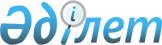 Жергілікті ауқымдағы табиғи сипаттағы төтенше жағдайды жариялау туралыАқмола облысы Жарқайың ауданы Жаңадала ауылдық округі әкімінің 2023 жылғы 10 наурыздағы № 3 шешімі       "Қазақстан Республикасындағы жергілікті мемлекеттік басқару және өзін-өзі басқару туралы" Қазақстан Республикасы Заңының 33-бабындағы 1-тармағының 13) тармақшасына, "Азаматтық қорғау туралы" Қазақстан Республикасы Заңының 48-бабына және 50-бабындағы 2-тармағының 2) тармақшасына, Қазақстан Республикасы Үкіметінің 2014 жылғы 2 шілдедегі № 756 "Табиғи және техногендік сипаттағы төтенше жағдайлардың сыныптамасын белгілеу туралы" қаулысына сәйкес, Жарқайың ауданының төтенше жағдайлардың алдын алу және жою жөніндегі аудандық комиссиясының кезектен тыс шұғыл отырысының 2023 жылғы 7 наурыздағы № 1 хаттамасының негізінде ШЕШТІМ:      1. Жарқайың ауданы Жаңадала ауылдық округінің Тасты-Талды және Жаңадала ауылдары аумағында жергілікті ауқымдағы табиғи сипаттағы төтенше жағдай жариялансын.      2. Табиғи сипаттағы төтенше жағдайды жоюға бағытталған іс-шараларды өткізуге төтенше жағдайлардың алдын алуға басшы етіп өзімді тағайындаймын.      3. Осы шешімнің орындалуын бақылауды өзіме қалдырамын.      4. Осы шешім оның алғашқы ресми жарияланған күнінен бастап қолданысқа енгізіледі және 2023 жылдың 7 наурызынан бастап пайда болған құқықтық қатынастарға таратылады.© 2012. Қазақстан Республикасы Әділет министрлігінің «Қазақстан Республикасының Заңнама және құқықтық ақпарат институты» ШЖҚ РМК      Ауылдық округтің әкіміК.Хамзин